       Formulaire d’inscription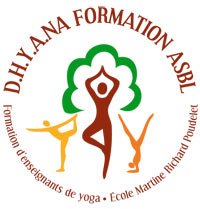 Stage Nettoyages du 07/07/2019 au 11/07/2019NOM :                                                           Prénom :AGE : ADRESSE : Numéro de téléphoneAdresse mail :Depuis combien de temps  pratiquez-vous le yoga ? Avez-vous déjà pratiquez les nettoyages yoguiques ?Je verse 100 euros d’acompte:-par virement sur le compte asbl Dhyana Formation n°BE68001753210534 avec en communication : stage nettoyagesLe solde sera payable sur place. Conditions d'annulation : avant le 1er juin, l’acompte sera remboursé intégralement ; entre le 1er juin et le 15 juin, il sera remboursé à 50% après le 15 juin, pas de remboursement possible Je certifie pratiquer ce stage en toute connaissance de cause et n’avoir pas de pathologie interdisant la pratique de shankaprakshalanaLe…….Signature :Formulaire à renvoyer  yoga@dhyanaformation.be